COUNTY OF ALAMEDAQuestions & AnswerstoRFQ No. 902029forDODGE PARTS AND SERVICESNetworking/Bidders Conference Held January 18, 2022Alameda County is committed to reducing environmental impacts across our entire supply chain. 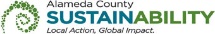 If printing this document, please print only what you need, print double-sided, and use recycled-content paper.**There were no questions asked for this RFQ**VENDOR BID LISTRFQ No. 902029 – Dodge Parts and ServicesThis Vendor Bid List is being provided for informational purposes to assist bidders in making contact with other businesses as needed to develop local small and emerging business subcontracting relationships to meet the requirements of the Small Local Emerging Business (SLEB) Program.This RFQ is being issued to all vendors on the Vendor Bid List; the following revised vendor bid list includes contact information for each vendor attendee at the Networking/Bidders Conferences.This County of Alameda, General Services Agency (GSA), RFQ Bidders Conference Attendees List has been electronically issued to potential bidders via e-mail.  E-mail addresses used are those in the County’s Small Local Emerging Business (SLEB) Vendor Database or from other sources.  If you have registered or are certified as a SLEB, please ensure that the complete and accurate e-mail address is noted and kept updated in the SLEB Vendor Database.  This RFQ Bidders Conference Attendees List will also be posted on the GSA Contracting Opportunities website located at Alameda County Current Contracting Opportunities.RFQ 902029 - DODGE PARTS AND SERVICESRFQ 902029 - DODGE PARTS AND SERVICESRFQ 902029 - DODGE PARTS AND SERVICESRFQ 902029 - DODGE PARTS AND SERVICESRFQ 902029 - DODGE PARTS AND SERVICESRFQ 902029 - DODGE PARTS AND SERVICESRFQ 902029 - DODGE PARTS AND SERVICESBusiness NameContact NameContact PhoneAddressCityZipEmailMcKevitt Chrysler Dodge Jeep RamJuan Rodriguez(510) 848-22062700 Shattuck Ave #100BERKELEY94705juan.rodriguez@usautogroup.comStoneridge Chrysler Jeep Dodge of Dublin925 452-2010  6701 Amador PlazaDUBLIN94588salesrecepstoneridgecjd@gmail.comMY Jeep-Chrysler-Dodge-RamDenis Greathead831-442-1000600 Auto Center CirSalinasCAdenis@mycars.comWalnut Creek Chrysler Jeep DodgeMatt Sullivan888-551-86032404 N Main StWALNUT CREEK94596msullivan@steadauto.com